INDICAÇÃO Nº                  Assunto: Solicita ao Sr. Prefeito Municipal que designe ao setor competente para que seja efetuada a limpeza de mato no Parque ao lado do Moinho na Rua Sebastiana de Souza Bezana, no Bairro do Engenho.Senhor Presidente,INDICO, ao Sr. Prefeito Municipal, nos termos do Regimento Interno desta Casa de Leis, que se digne Sua Excelência determinar ao setor competente da Administração que providencie a limpeza de mato em local especificado.                                     SALA DAS SESSÕES, 21 de novembro de 2017.SÉRGIO LUIS RODRIGUESVereador – PPS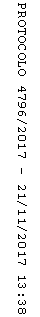 